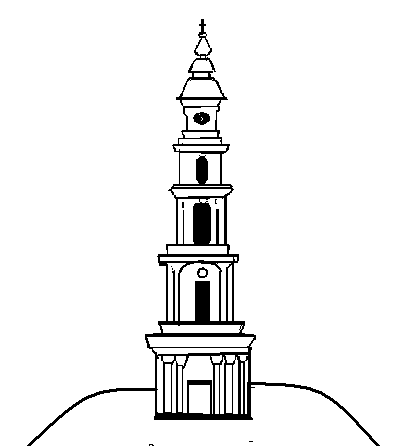 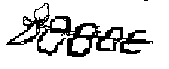 Российская ФедерацияИвановская областьЛежневский муниципальный районСовет Лежневского городского поселениятретьего созываР ЕШ Е Н И Е20.12.2017									№ 62Об утверждении графика приема  избирателей депутатамиСовета Лежневского городского поселения на 2018 год	В соответствии с Регламентом Совета Лежневского городского поселения, в  целях улучшения  работы с избирателями  Совет Лежневского городского поселения   РЕШИЛ:Утвердить график приема избирателей депутатами Совета Лежневского городского поселения на 2017 год (прилагается).Настоящее решение разместить на сайте Администрации Лежневского муниципального района и опубликовать в газете «Сельские вести».Глава Лежневского  городского поселения,председатель Совета				   		Т.С. ВасильеваПриложение к решению Совета Лежневского городского поселенияот 20.12.2017 № 62ГРАФИКприема избирателей депутатами  Совета Лежневского городского поселенияна 2017 год№ п/пФИО депутатаДата проведения приемаМесто проведения приемаМамедовРуслан Саррафович23.01.2018с 1500 по 1700п. Лежнево, ул. Октябрьская,  д.32 каб. 63МедведевБорис Николаевич20.02.2018с 1500 по 1700п. Лежнево, ул. Октябрьская,  д.32 каб. 63Кудрявцев Виктор Григорьевич 20.03.2018с 1500 по 1700п. Лежнево, ул. Октябрьская,  д.32 каб. 63ОрловаИрина Владимировна17.04.2018с 1500 по 1700п. Лежнево, ул. Октябрьская,  д.32 каб. 63Петров Александр Евгеньевич22.05.2018с 1500 по 1700п. Лежнево, ул. Октябрьская,  д.32 каб. 63Петров Алексей Федорович19.06.2018с 1500 по 1700п. Лежнево, ул. Октябрьская,  д.32 каб. 63БатовАлександр Николаевич21.08.2018с 1500 по 1700п. Лежнево, ул. Октябрьская,  д.32 каб. 63БолобоновМихаил Аркадьевич18.09.2018с 1500 по 1700п. Лежнево, ул. Октябрьская,  д.32 каб. 63ВасильеваТатьяна Станиславовна16.10.2018с 1500 по 1700п. Лежнево, ул. Октябрьская,  д.32 каб. 63НесчастновАлександр Николаевич20.11.2018с 1500 по 1700п. Лежнево, ул. Октябрьская,  д.32 каб. 63Желнова Светлана Александровна18.12.2018с 1500 по 1700п. Лежнево, ул. Октябрьская,  д.32 каб. 63